6.Sınıf Komşu-Tümler-Bütünler-Ters Açılar Konu AnlatımıKomşu AçılarBaşlangıç noktaları aynı ve birer kolları ortak olan açılara komşu açılar denir.
» Resimdeki ABD açısı ile DBC açısı komşu açılardır. 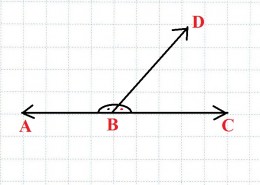 Tümler AçılarToplamları 90 derece olan iki açıya tümler açılar denir. Tümler olan açılar aynı zamanda komşu iseler komşu tümler açılar olarak adlandırılırlar. » Aşağıdaki açıların karşısına tümler açısının ölçüsü yazılmıştır.
Açı               Tümleri
10º                80º
1º                  89º
30º               60º
50º               40º
75º               15º
12º               78º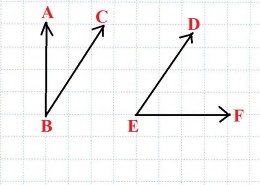 » Resimdeki ABC açısı ile DEF açısı tümler açılardır. Çünkü kareli zemine dikkat ederseniz B noktası ile E noktasını birde BC kolu ile ED kolunu üst üste getirirsek oluşacak olan ABF veyahutta AEF açısı 90 derece olacaktır.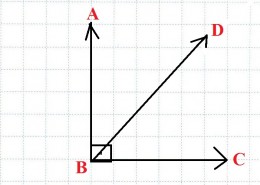 » Resimdeki ABD açısı ile DBC açısı hem komşu hemde tümler oldukları için komşu tümler açılardır.Bütünler AçılarToplamları 180 derece olan iki açıya bütünler açılar denir. Bütünler açılar aynı zamanda komşu olurlarsa komşu bütünler açılar olarak adlandırılırlar.» Aşağıdaki açıların karşısına bütünler açısının ölçüsü yazılmıştır.
Açı                   Bütünleri
1º                        179º
10º                      170º
30º                      150º
50º                      130º
100º                    80º
110º                    70º
140º                    40º
145º                    35º
160º                    20º
165º                    15º» Resimdeki ABD açısı ile DBC açısı komşu ve aynı zamanda toplamları 180 derece oldukları için komşu bütünler açılardır.Ters AçılarKesişen iki doğrunun oluşturduğu açılardan zıt yönlere bakanlara ters açılar denir. Ter açıların ölçüleri birbirine eşittir.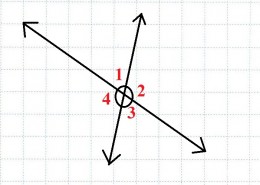 » Resimdeki 1 ile 3 numaralı açılar ve 2 ile 4 numaralı açılar ters açılardır. Ters açıların ölçüleri eşit olduğundan 1 ile 3 numaralı açının ölçüsü birbirine eşittir. Yine aynı şekilde 2 ile 4 numaralı açının ölçüsü birbirine eşittir.
Tümler, Bütünler Açılar ile ilgili test çözmek için tıklayın…